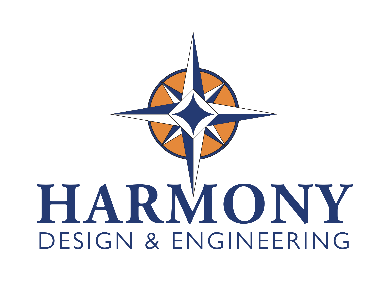 Jade KreugerTeton County Planning Administrator150 Courthouse Dr, Room 208Driggs, ID 83422RE: 	Greenback Subdivision Final Plat Application Materials The following narrative outlines updates to the Greenback Subdivision Final Plat application materials per the Preliminary Plat conditions of approval, BOCC November 8, 2022.CONDITIONS OF APPROVAL:Update the Improvements Plan to include: The Landscaping Plan (See 9-3-2-c-h) for any areas not left to individual lot owners for landscaping. The cost estimate includes a line for Revegetation, but please indicate the plans for this in a landscaping plan, which can be a section of the improvement plans.  A landscape plan including weed management and reclamation has been added to the improvements plans. See sheet MP-LS-1.The trail and perimeter trail included on the master plan should be included in the improvements plan.  The improvements plan/master plan no longer includes a perimeter trail.Subdivision name sign needs to be included as well as in the cost estimate.Subdivision sign has been added to improvements plans and cost estimate. See ref. no 16.The CCRs should be updated in the following ways:  5.3. A Building sizes for accessory dwelling units are dependent on parcel size and need to follow Teton County regulations.CCRs section 5.3 has been amended to restrict ADUs to 1200 sf maximum.The rest of the NRA established wildlife protection measures should be included (currently, fences and domestic pets are addressed).  Bear-conflict (section 15 of the land use recommendations)Wildlife harassment (section 14) CCRs section 7.5 addresses bear conflict mitigation as well as general wildlife impact mitigation.iii. Fences (Section 2 of the land use recommendations should be incorporated into Section E of the CCRs – currently just reads “wildlife-friendly fencing is required”)CCRs section 7.6 outlines standards for wildlife friendly fencing. Open Space Easement (Section 8.1) – should include a management plan.CCRs section 7.12 dictates that common space shall be managed according to the guidelines found in sections 7.2-7.11.